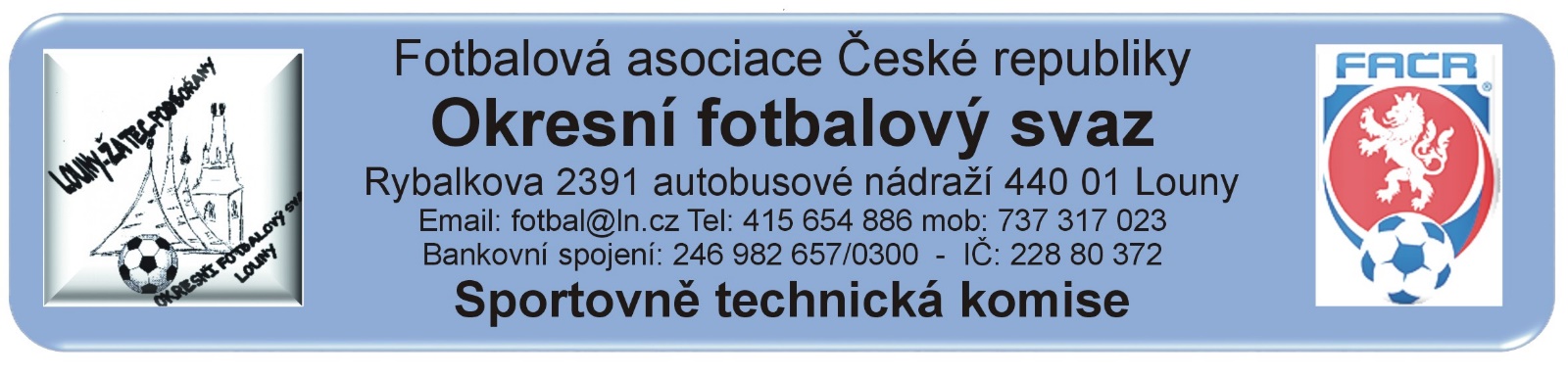 ZÁPIS č. 2 / 2020Datum konání:  19. srpna 2020Přítomni: Mička, Rubeš, Pavlas, VokurkaHost:  Došlá pošta: Změny termínů, popř. výkopů:SK Cítoliby – zamítnutí změny výkopuSTK schválila změny termínů utkání 2020424…Poplatek za změnu termínu bude účtován tučně vytištěnému oddílu (žádajícímu).Čekání na vyjádření klubu k podané žádosti na změnu termínu:.Schvalování výsledků utkání:Vložení soupisek vyššího družstva do IS:Soupisku vyššího družstva vložily do IS kluby: Sokol Lenešice 1. B.třída, FK Dobroměřice 1. A.třída, FK Chlumčany 1. B.třída, SK Černčice OP, SEKO Louny divize, Baník Buškovice OP, FK Vroutek 1. B.třída, SK Cítoliby OP.    Rozhodnutí STK: STK bere na vědomí zamítnutí žádosti FK Postoloprty klubem SK Cítoliby na změnu výkopu utkání A1A0602 SK Cítoliby – FK Postoloprty. STK připomíná klubům, že mají povinnost před každým utkáním předložit rozhodčímu seznam hráčů (foto výpis z IS).Připomenutí klubům ohledně Pravidla COVID 20-21:Prohlášení o bezinfekčnosti, který musí být podepsány před soutěžemi od všech osob, které budou uvedeny v Zápise o utkání a to bezpodmínečně. Za mládežníky- hráče i rozhodčí (osoby mladší 18 let), musí podepsat zákonný zástupce. Prohlášení rozhodčích zajistí příslušný svaz před 1. utkáním každého rozhodčího nebo delegáta a originály uloží na sekretariátu svazu. Prohlášení hráčů, příslušníků družstev (v případě domácího utkání i hlavního pořadatele) předloží vedoucí družstev před každým utkáním ke kontrole rozhodčím, kteří zkontrolují údaje předložených prohlášeních se Zápisem o utkání (kontrola jména, příjmení, ID FAČR). Osoba, která nemá prohlášení nebo jsou v ní jiné údaje, než v Zápise o utkání nemůže být připuštěna k utkání a tuto skutečnost musí uvést rozhodčí a delegát, pokud je delegován, do své zprávy.Prohlášení musí být uložené v klubu pro případnou kontrolu 1 rok po posledním utkání SR 2020/2021!!!Komentář STK: Vedoucí družstva předloží podepsaná prohlášení před utkáním rozhodčímu, po kontrole si vedoucí družstva vezme prohlášení zpět a předloží je opět před dalším utkáním.Předání  ostatním odborným komisím:Komise rozhodčích:Disciplinární komise:STK podle § 28, odst. 1, procesního řádu FAČR, zahájila řízení o uložení pořádkové pokuty vůči níže vedeným klubům. Podle § 29, odst. 1, procesního řádu FAČR, považuje STK skutková zjištění pro uložení pořádkové pokuty za dostatečná  a ukládá klubům podle § 7, odst. 3, písm. d, SŘ FAČR, finanční pokutu. Ostatní:Evidence udělených ŽK v rámci utkání (RMS, příloha č. 6)4x ŽK – 100 Kč:    Dospělí:  5x ŽK – 200 Kč: Dospělí:  6x ŽK – 300 Kč: Dospělí:  7x a více ŽK – 400 Kč: Dospělí:  Poplatky za změny termínů (RMS kap. I/ Všeobecná ustanocení, odst. c) :Poplatek za podání protestu:Pokuty a poplatky budou klubům zaneseny do sběrné faktury v IS. Poučení:Proti uvedeným rozhodnutím STK je možné podat odvolání do sedmi dnů k VV OFS, viz. Procesní řádFotbalové asociace České republiky § 21 .Odůvodnění rozhodnutí se vyhotovuje pouze za splnění podmínek uvedených v ust. § 26 odst. 2 Procesního řádu.                                                                                       Zapsal: Mička